План мероприятий ГБОУ ООШ с.Чувашское Урметьево по организации занятости  детей и подростков в период весенних каникул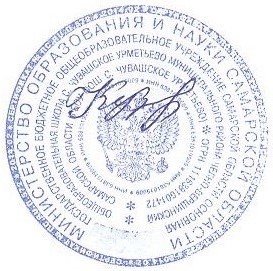 И.о.директора школы:___ ______________Кузьмичёва Р.А.№ п/пДата и время проведенияНазвание мероприятияФ.И.О.ответственного№ п/пДата и время проведенияНазвание мероприятияФ.И.О.ответственного1. 22.03.2111.00-12.30Турнир по шашкамКазанцев В.А.2.23.03.2111.00-12.30Беседа « Наше здоровье в   наших руках»Казанцева М.Н.3.24.03.2111.00-12.30Игра «Большая книга - словарь!»Казанцева М.Н.4.25.03.2111.00-12.30Онлайн викторина «Дорожные знаки» Казанцев В.А.5.22.03.2111.00-12.30Виртуальные каникулы: играй, учись, путешествуй!https://sch2099.mskobr.ru/info_edu/distantsionnoe-obrazovanie/virtualnyie-kanikulyi-igray-uchis-puteshestvuyТуллина Н.В.6.25.03.2111.00-12.30Онлайн мероприятия «Мои безопасные каникулыhttps://nsportal.ru/shkola/klassnoe-rukovodstvo/library/2020/10/26/onlayn-meropriyatiya-moi-bezopasnye-kanikulyТуллина Н.В.